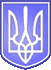         Україна         К у ч у р г а н с ь к а   с і л ь с ь к а   р а д а            Роздільнянського району Одеської області                                      РІШЕННЯПро звіт щодо виконання соціально-цільової Програми «Милосердя в дії» на 2016-2018 роки	Відповідно до ч.1 ст. 26 Закону України «Про місцеве самоврядування в Україні», враховуючи висновки постійної комісії з питань планування бюджету, фінансів, соціального розвитку села та комунального майна, Кучурганська сільська рада,ВИРІШИЛА:       1.Звіт щодо виконання соціально-цільової Програми «Милосердя в дії» на 2016-2018 роки прийняти до відома (додається).Сільський голова	                                               			            А.П.Левицький     27 лютого  2017 року          № 185 - VIІ                                                                                                 Додаток							               до рішення							Кучурганської сільської ради							    від  27 лютого 2017 року							                №185-VIІ						Звіт щодо виконання соціально-цільової Програми «Милосердя в дії»  на 2016-2018 роки 	Головною метою Програми є підвищення кількості та якості соціальних послуг, поступове створення умов для подолання бідності незахищених верств населення, поліпшення життєзабезпечення осіб, що потребують соціального захисту та підтримки з боку місцевого самоврядування, а саме: ветерани війни та праці, особи, які мають особливі заслуги перед Батьківщиною, учасники афганських подій, репресовані та реабілітовані громадяни міста, інваліди та учасники ліквідації наслідків аварії на ЧАЕС, інші малозабезпечені громадяни і їх сім’ї.	За 2016 рік до виконкому Кучурганської сільської ради надійшло 19 заяв від мешканців села Кучурган, з них:на лікування 10 заяв;на придбання будівельних матеріалів 5 заяв;на придбання дров 2 заяви;на встановлення конвектору 1 заява;на придбання вхідних дверей 1 заява. 	Було здійснено 18 виїздів комісії з питань надання матеріальної допомоги мешканцям територіальної громади с. Кучурган, яка діє на підставі рішення сесії Кучурганської сільської ради №81-VІІ від 23 червня 2016 року.  	На підставі яких було складено 18 актів та 3 протоколи. 	Вищезазначені заяви, також були розглянуті на засіданні постійної комісії з питань планування бюджету, фінансів, соціального розвитку села та комунальної майна.	Також, надійшло одне звернення від гр. Загородньої Н.М. щодо компенсації коштів, у зв’язку з похованням її чоловіка ветерана ВВВ гр. Загороднього М.Є. 01.01.1926р.н., згідно накладної від 18.10.2016 року.	Таким чином, в 2016 році було надано матеріально-грошову допомогу:ветерану ВВВ гр. Новицькому К.М. на встановлення конвектору  в сумі 2000 грн.;ветерану ВВВ гр. Загородньму В.Є. на придбання дров в сумі 2000 грн.;гр. Юцевич І.П., матері дитини-інваліда на придбання вуглю, дров та ремонту будинку в сумі 4000 грн.;пенсіонеру гр. Гаплик Г.Г. на придбання азбестно-цементного шиферу в сумі 1500 грн.;пенсіонерці гр. Борзовій Н.І. на лікування  в сумі 1500грн.;пенсіонеру гр. Маркову В.В. на придбання цементу сумі 1000грн.; До свята Дня Перемоги на придбання подарунків ветеранам ВВВ було витрачено 6000 грн.У зв’язку з відсутністю електронних ключів Кучурганська сільська рада не мала можливості надати матеріальну допомогу таким мешканцям села Кучурган: Точинській М.П., Шалюк В.І, Марунько В.А., Козловій Ф.С.Також, було прийнято рішення Кучурганської сільської ради №159-VІІ від 15 листопада 2016 року «Про внесення змін до рішення №129-VІІ від 30 серпня 2016 року «Про надання матеріальної допомоги малозабезпеченим верствам населення», згідно якого не будуть виділені кошти гр. Кістол В.Г., якому рішенням сесії було виділено 6000 грн. на придбання ліків, у зв’язку зі смертю заявника та гр. Стойко Н.В. на лікування матері Шабанової Т.М. в сумі 5000 гривень, у зв’язку зі смертю останньої.Але у звітному році вдалося зробити далеко не все.	У зв’язку з обмеженим фінансовим ресурсом бюджету Кучурганської сільської ради та відсутністю електронних ключів не реалізовані  такі заходи Програми, як:Надання цільової адресної допомоги – 50 000 грн.Надання матеріальної допомоги учасникам ліквідації наслідків аварії  на ЧАЕС  –     10 000 грн.Витрати на поховання учасників бойових дій та інвалідів війни – 20 000 грн.	Всі невиконанні заходи Програми будуть враховані в 2017 році.Заступник сільського голови                                                                        А.В. Фурдуй